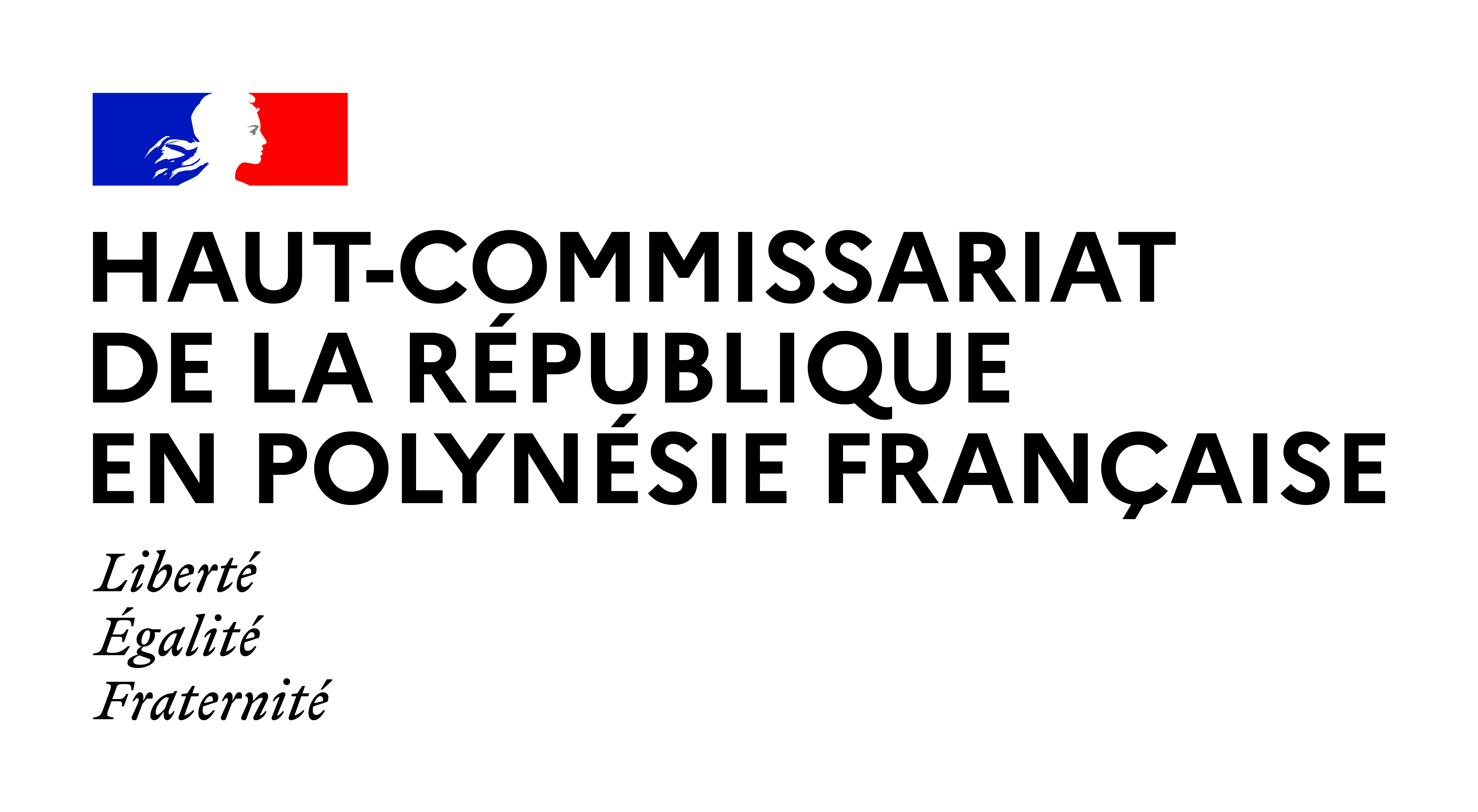 MESSAGE DE CONDOLEANCESPapeete, le 17 décembre 2020Message de condoléances de Dominique SORAIN, Haut-commissaire de la République, suite au décès de M. Thierry TEAMOJ'ai appris aujourd'hui avec tristesse, le décès de M. Thierry TEAMO. Mes premières pensées vont vers sa famille, ses proches, ses collègues et amis, auxquels je tiens à exprimer mes plus sincères condoléances.Avec le décès de Monsieur Thierry TEAMO, la Polynésie française vient de perdre un homme aux convictions personnelles et professionnelles fortes qui, toute sa vie durant, s'est engagé avec détermination pour développer l’information télévisée sur le territoire.Journaliste et rédacteur en chef-adjoint de TNTV, il a durant toute sa carrière contribué à faire vivre l’actualité au plus près des citoyens de Polynésie.Emporté à l’âge de 55 ans après avoir lutté contre la Covid, cette terrible nouvelle nous rappelle qu’il faut continuer à se protéger et à protéger nos proches de ce virus.